               Zápisnica z rokovania Miestneho zastupiteľstva                           Mestskej časti Bratislava- Bratislava- Devínska Nová Ves                                                        Dňa 22. septembra 2021              Začiatok od 16:00 h                                      Koniec : o 17,50 Začiatok rokovania otvoril starosta MČ BA-DNV pán Dárius KRAJČÍR . Privítal všetkých prítomných a konštatoval, že poslanci sú uznášania schopní. Prítomných : 9 poslancov                        Ospravedlnený : Ing. Ján ŽATKO , Andrej KOVARIK                                                                                                      Mgr. Miroslav ANTALHlasovanie o predloženom návrhu programu : Hlasovanie  : Prítomní :                  Za                     Proti                      Zdržal sa                    Nehlasoval         7                          7                        0                               0                                   0Bod č. 1)  Voľba členov návrhovej komisie, overovateľov zápisnice a určenie zapisovateľa. Návrhová komisia : Mgr. Rastislav TEŠOVIČ, Bc. Jozef TITTEL, Mgr. Lenka HLAVÁČOVÁ Overovatelia zápisnice :Mgr. Beata JANATOVÁ, Bronislava KRAVÁRIKOVÁ Zapisovateľka : Zdenka Paďourová Hlasovanie  : Prítomní :                  Za                     Proti                      Zdržal sa                    Nehlasoval          8                         8                        0                              0                                   0Bod. č. 2) Informácia o vzdaní sa mandátu poslanca p. Zoroslava Smolinského.Starosta : Všetky informácie sú v dôvodovej správe aj so stanoviskom Miestnej rady a so stanoviskom odbornej komisie.  Postupovali sme podľa zákona. Bez rozpravy UMZ 62/9/2021Hlasovanie  : Prítomní :                  Za                     Proti                      Zdržal sa                    Nehlasoval         8                          8                        0                              0                                   0Bod č.3 )  Oznámenie starostu o nastúpení náhradníka po zaniknutom mandáte poslanca a zloženie sľubu nového poslanca Náhradný poslanec Mgr. Dana HLAVÁČOVÁ Vanková zložila sľub a z rúk starostu Dáriusa Krajčíra prevzala osvedčenie. UMZ 63/9/2021Hlasovanie  : Prítomní :                  Za                     Proti                      Zdržal sa                    Nehlasoval          9                         9                         0                              0                                   0Bod č. 4 ) Informácia o plnení uznesení Miestneho zastupiteľstva MČ BA -Devínska Nová Ves plniteľných do 31.8. 2021, alebo trvalo plnených.Bez rozpravy UMZ 64/9/2021Hlasovanie  : Prítomní :                  Za                     Proti                      Zdržal sa                    Nehlasoval          9                         9                        0                              0                                   0Bod č.5 ) informácia o dôležitých rokovaniach starostu MČ  BA-Devínska Nová Ves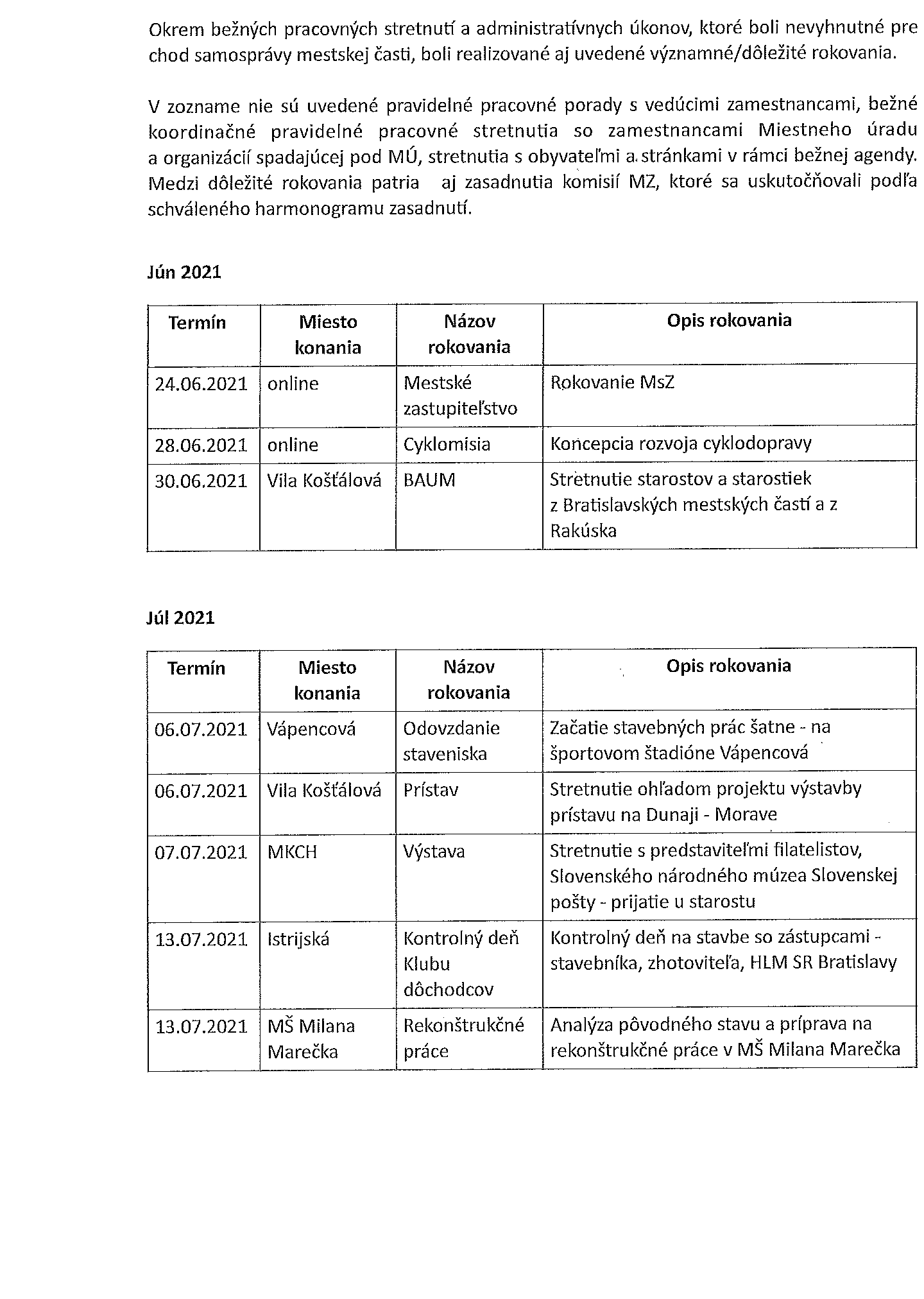 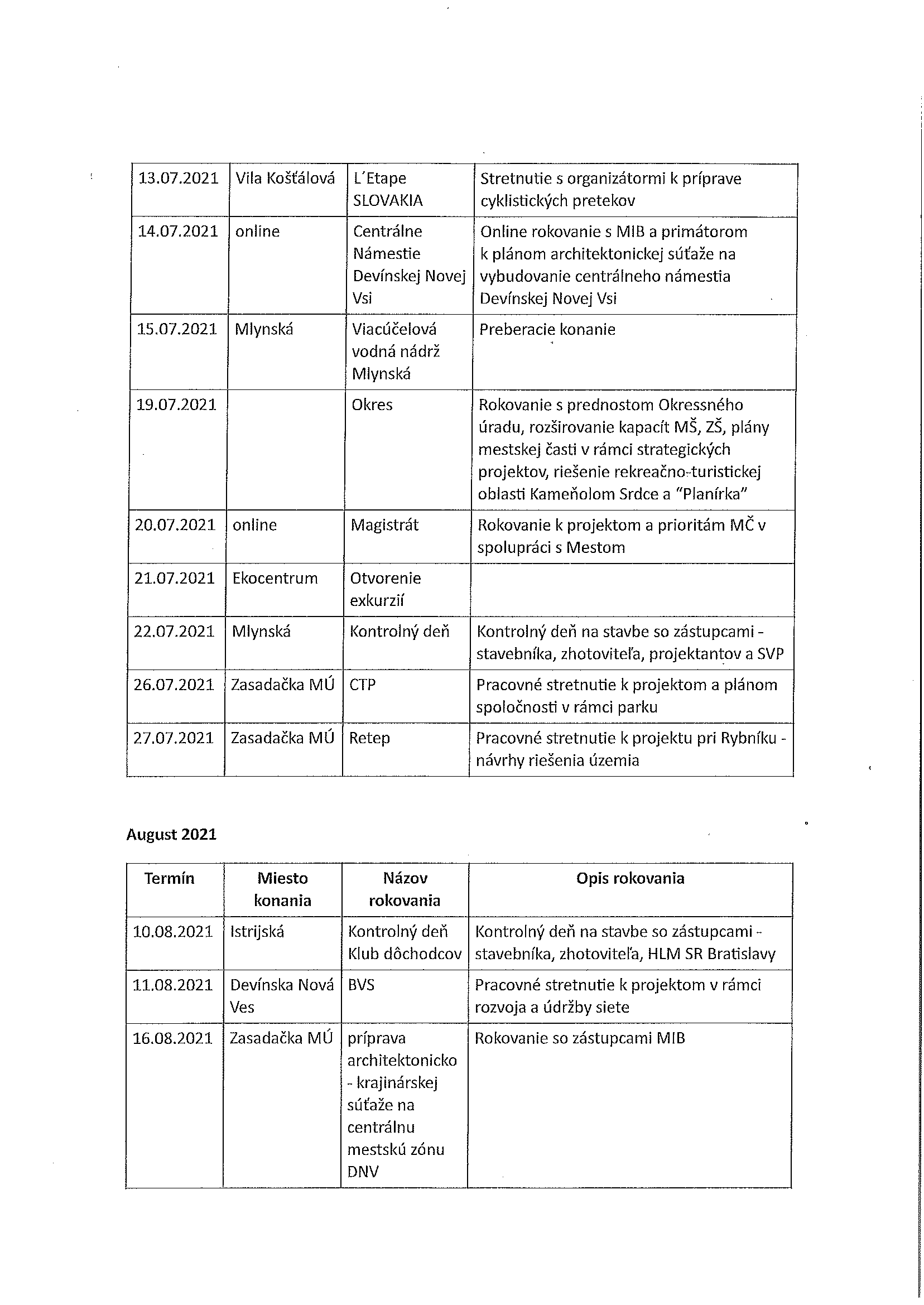 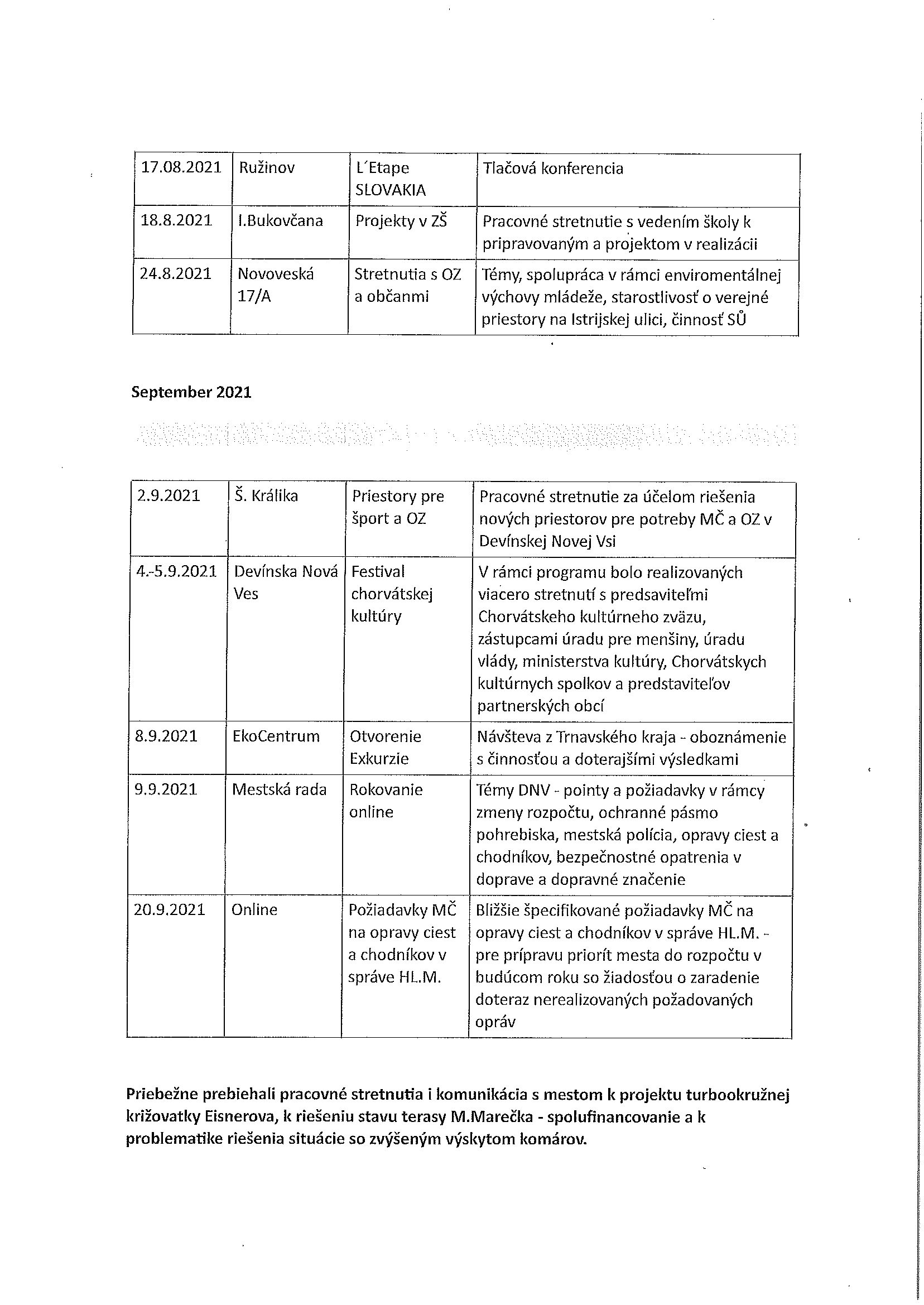 Rozprava : Poslanec Tešovič : Musím povedať na začiatku, že náš poslanecký klub s pánom starostom napísal nejaký zoznam prienikových vecí a veľmi veľa z nich sa podarilo už momentálne naplniť. Veľa krát sme sa zaoberali elementárnymi vecami a ja chcem poďakovať naozaj aj Miestnemu úradu a ich pracovníkom za to veľké nasadenie, ktoré má. Sú ale veci, ktoré nás ešte čakajú. Ideme do maturitného ročníka a ja som bol vždy hrdý na to, že v Devínskej Novej Vsi žijú ľudia, ktorí sem nechodia iba prespávať. Máme tu komunitu ľudí, ktorých deti tu študujú a potrebujú tu športové aj kultúrne vyžitie. To je pre nás určitý záväzok, že by sme mali nejako ešte pridať a ako pán starosta povedal, mali by sme niečo spraviť aj urýchlene s rekonštrukciou knižnice Istra Centra. Terasa Milana Marečka je tiež naozaj v takom stave, čo sa iba tak z hanbou snažíme, aj za našich predchodcov  to dotiahnuť do konca. Nech aby to naši občania už konečne mali. Konečne spravme z tejto mestskej časti miesto, kde naozaj budú mať občania možnosť nie len prespávať a žiť, ale naozaj kultúrne a športovo sa vyžiť. Toto nám všetkým želám .UMZ 65/9/2021Hlasovanie  : Prítomní :                  Za                     Proti                      Zdržal sa                    Nehlasoval         9                          9                        0                              0                                   0Bod č.6 ) Prehľad plnenia rozpočtu MČ BA-Devínska Nová Ves za 1.polrok 2021 Poslanec Jankovič : Chcem sa opýtať ohľadne toho, čo sú komunikácie, cesty a chodníky. Doteraz boli tieto položky plnené v nízkych percentách a  či sa v druhom polroku uvažuje o tom, že budú tieto prvky plnené viac. Či je reálne, čo sa týka tých rekonštrukcií, uvažovať o tom, že budú vo väčších percentách plnené a či budú naplnené. Starosta : Áno, veď práve preto som zdôraznil, že množstvo týchto rekonštrukcií sa realizovalo až koncom leta a to skresľuje ten polrok toho čerpania. Jednotlivé komunikácie  a hlavne chodníky v šiestom a siedmom mesiaci . Riešila sa hlavne ulica Bridlicová a Delená.  V ôsmom mesiaci a teraz už je ukončená Charkovská. Momentálne sa realizuje ulica Spádová. Čo sa týka chodníka pri vodnej nádrži ( rybník ), tu je realizácia v mesiaci 9-11/21. Čo sa týka opravy ciest a ich projektových dokumentácií, o ktorých som hovoril, tak v rámci ciest v tomto roku asi spravíme menej ako sme plánovali, práve pre náročnosť. Po konzultácii s kolegami na oddelení výstavby a dopravy, aby sme mali lepšie prepracované projektové dokumentácie, nakoľko napríklad musíme riešiť ulicu Bystrická - BVS aj kanalizáciu,  poprípade aj optickú sieť. Čo sa týka ulice Na Kaštieli, tam sa jedná o odvodnenie, rovnako aj o opravu kanalizácie a budovanie optickej siete. Skôr sa nám posunú tie čerpania ku koncu roka a čo sa týka chodníkov ja nemám obavu, že by sme to nevyčerpali. Vďaka húževnatosti a kvalitnej práci nášho podniku a príspevkovej organizácie  Denova. Touto cestou, nakoľko pani riaditeľka je tu prítomná, by som chcel poďakovať za tú prácu čo odvádza. Dostal som množstvo ďakovných správ práve týchto ulíc, pretože ako dobre viete, máme  570-te výročie prvej písomnej zmienky  a toto sú práve tie najstaršie  miesta v DNV. Snažili sme sa vyjsť obyvateľom v ústrety. Ťažké mesiace máme za sebou a ukáže sa to práve čerpaním v rozpočte v tom druhom polroku. UMZ 66/9/2021Hlasovanie  : Prítomní :                  Za                     Proti                      Zdržal sa                    Nehlasoval         9                          9                         0                              0                                   0Bod č.7)  Rozpočtové opatrenia č.3 k schválenému rozpočtu MČ BA-Devínska Nová Ves                  na rok 2021Starosta : Rád by som zdôraznil, o čo ide. Jedná sa hlavne o prenesený výkon štátnej správy na úseku školstva, kde sa upravujú transfery zo Štátneho rozpočtu, vzhľadom na zvýšený počet žiakov. Potom sú to bežné transfery zo Štátneho rozpočtu, ktoré sa týkajú príspevku zo Štátneho rozpočtu. To je na položkách Ochrana prírody a krajiny. Ďalej rybárske lístky, výruby drevín. Potom máte bežné transfery zo Štátneho rozpočtu, ktoré sa týkajú sčítania obyvateľstva. Zdôraznil by som aj úpravu príjmov a výdavkov na základe žiadostí o refundáciu nákladov miest a obcí s názvom „ Zachráňme životy“. Ďalej sú to kapitálové príjmy, ktoré sa týkajú podielu od Hl. mesta SR. Ďalej sme získali dotáciu na projekt rekonštrukcie ihriska na Ivana Bukovčana.  Ešte by som rád zdôraznil navýšenie prostriedkov pre našu organizáciu DNV šport. Týka so toho, že sme im pridali športovisko na Ivana Bukovčana a s tým sú spojené aj vyššie náklady na prevádzku a údržbu. Následne riešime v rámci zmien rozpočtu nákup dôležitého vozidla pre našu príspevkovú organizáciu Denova. Je to zariadenie na čistenie, ktoré nahradí súčasný nevyhovujúci stroj. Sú to všetko veci z môjho pohľadu nevyhnutné.  Je tu aj stanovisko odbornej komisie aj MR , ktoré odporúča schváliť toto rozpočtové opatrenie č.3.  Poslanec Jankovič : Bolo by možné bližšie popísať čoho sa bude detailne týkať rekonštrukcia areálu na ulici Ivana Bukovčana?Starosta : Konkrétne toto rozpočtové opatrenie zahŕňa príspevok, alebo dotáciu, ktorú sme dostali od Hl. mesta SR na tento účel. Jedná sa o rekonštrukciu basketbalového ihriska, kompletne s výmenou povrchu a vytvorením ďalšieho plastového povrchu, ktorý by mal výrazne znížiť hlučnosť. Mal by byť aj estetickejší aj pre inú športovú činnosť. Čo sa týka ďalších prvkov, tie budú riešené nie takýmto presunom, tie sú riešené štandardným spôsobom dopĺňania kapitálových výdavkov. Lezecká stena, ako ste si mohli všimnúť, už máme spravenú základovú dosku. Skoro pristúpime k samotnej inštalácii. Je to športová aktivita v rámci Komisie športu. K tomu samozrejme dáme aj bližšie informácie. Bude používaná aj s prevádzkovým poriadkom. Dúfam, že sa nám podarí vyhlásiť architektonickú súťaž na  ten zvyšok. To sa bude riešiť v rámci odborných komisií.  Členovia komisií , ale aj vy, ako poslanci posúdite, aké priority je treba zohľadniť v rámci toho územia a aké vlastne máme možnosti. UMZ 67/9/2021Hlasovanie  : Prítomní :                  Za                     Proti                      Zdržal sa                    Nehlasoval          9                          9                        0                              0                                   0Bod č.8) Stanovisko MZ MČ BA-Devínska Nová Ves k Návrhu VZN Hl. m. SR Bratislavy o zákaze prevádzkovania hazardných hier na území HM SR Bratislavy počas dní ustanovených týmto VZN č... /2021 z ........  2021ZS a poslankyňa Janatová:  Ja už som na rokovaní MR dávala návrh, aby sme trošku upravili stanovisko k tomuto VZN. Pretože práve, že sa to týka hazardných hier si myslím, že je podstatné, aby sa ten hazard neprevádzkoval v čase veľkých sviatkov a musíme vybrať tie, ktoré sú najdôležitejšie. Nakoľko tých sviatkov je viac, ja som navrhla zameniť 1.máj a 8.máj, lebo to sú skôr štátne sviatky za veľkonočnú sobotu a veľkonočnú nedeľu, pretože okrem tých sviatkov, ktoré v zákone sú ( napr: Štedrý deň, prvý sviatok vianočný, Veľkonočný piatok, Veľkonočný pondelok, ) aj tá veľkonočná sobota a nedeľa sú také kresťanské sviatky pokoja. Tie by skôr mali byť bez hazardu ako tie štátne sviatky. Môj návrh by teda bol, že by sme odsúhlasili to VZN s pripomienkami - aby 1.máj a 8.máj bol zamenený za Veľkonočnú sobotu a Veľkonočnú nedeľu. Poslanec Tešovič : V podstate kolegyňa Janatová už z časti naplnila práve to, čo som chcel povedať aj ja. Konkrétne - aj my poslanci z klubu Devínskej inak, navrhujeme miesto 1.mája a 8.mája doplniť veľkonočnú  sobotu a veľkonočnú nedeľu. Ale zároveň aj navrhujeme k 1. septembru , doplniť aj 17 november. To je sviatok, ktorý sa nás týka určite viacej. Faktická – ZS a poslankyňa Janatová: Prečo táto výmena toho 1. septembra – Deň ústavy,  sa má zameniť za 17.november? Iba to chcem pochopiť, že prečo tento návrh. Poslanec Tešovič : Zákon hovorí, že obec môže vo VZN stanoviť tých sviatkov maximálne 12. Pokiaľ sa bavíme, že v ktorý sviatok zrušíme zákaz hazardných hier a v ktorý sviatok zavedieme zákaz , tak Deň ústavy by nebol bez 17. novembra, čo je všetkým jasné. Ten 17. november  sa týka Devínskej Novej Vsi možno viac, ako ostatných mestských častí, alebo obcí a ten 17. november netreba opomínať. Myslím si, že keď to dáme na misku váh, tak v tomto smere je to jasné. Nechceli sme hľadať ten deň, ktorý vypustíme , nechceme nikoho uraziť. To znamená, ako teraz ideme hlasovať.  Či zvlášť hlasovať o pozmeňujúcich návrhoch, alebo to zlúčime.  Starosta : Treba to zlúčiť.  UMZ 68/9/2021Hlasovanie  o pozmeňujúcom návrhu. Prítomní :                  Za                     Proti                      Zdržal sa                    Nehlasoval          9                         8                         0                               1                                  0UMZ 69/9/2021Hlasovanie o celku :Prítomní :                  Za                     Proti                      Zdržal sa                    Nehlasoval          9                         7                        0                               2                                  0Bod č. 9 ) Návrh na trvalé upustenie od vymáhania  pohľadávok Poslanec Tešovič :  Ja som si dovolil k tomuto taký vstup ako predseda Komisie financií. Musím povedať, že vždy keď ide o nejaké vymáhanie, musím povedať , že veľmi pozorne to sledujeme. Buď v rámci komisie, alebo v rámci MR. Predpokladám, že Miestny úrad to tiež sleduje veľmi pozorne. Pokiaľ ide o tú čiastku - istinu 33.000 Eur , tak ako sa hovorí , kde nič nie je, tam ani smrť neberie. Je to ozaj stará vec z roku 2011, kde tá spoločnosť išla do konkurzu a konkurz bol vlastne zrušený z dôvodu nemajetnosti. Tu nebolo ani na úhradu nákladov na ten konkurz. Čiže nie je to už od koho vymáhať. Spoločnosť už neexistuje. UMZ 70/9/2021Hlasovanie  : Prítomní :                  Za                     Proti                      Zdržal sa                    Nehlasoval          9                         9                         0                              0                                   0Bod č.10) Návrh na schválenie odmien členom komisií – neposlancom  za I. polrok 2021Starosta : Ja by som chcel iba poďakovať všetkým členom komisií, ktorí sa pravidelne zúčastňujú zasadaní na komisiách. Je to symbolická odmena za činnosť , ktorá sa tu vykonáva, pretože tie výzvy a projekty, ktoré máme v Devínskej , komisie pozorne  sledujú a pracujú na nich. Som tomu veľmi rád.UMZ 71/9/2021Hlasovanie  : Prítomní :                  Za                     Proti                      Zdržal sa                    Nehlasoval          9                          9                        0                              0                                   0Bod č.11)  Návrh na zmenu  UMZ č.37/2/2019, ktorým sa určil počet členov komisií a vykonala voľba členov komisií MZ. Poslanec Tešovič: na základe toho, že pán poslanec Kolega prejavil záujem pracovať v Komisii výstavby a ŽP a ja som to dnes konzultoval s paní predsedníčkou danej komisie, tak si dovoľujem dať pozmeňujúci návrh. V bode 2. nahradíme ten pôvodný text novým textom, ktorý znie : Bod 2 . volí poslanca Petra Kolegu za člena Komisie výstavby a životného prostredia.  Starosta : Vzhľadom ku skutočnostiam, ktoré si uviedol, si osvojujem tento návrh.Faktická – ZS a poslankyňa : Veľmi rada privítam pána Kolegu na mojej komisii a teším sa na spoluprácu. UMZ 72/9/2021Hlasovanie  : Prítomní :                  Za                     Proti                      Zdržal sa                    Nehlasoval          9                          8                        0                              1                                   0Bod č. 12)Schválenie nájmu  poľnohospodárskych pozemkov o celkovej výmere 69 534 m2 Družstvu podielnikov Devín. Bez rozpravyUMZ 73/9/2021Hlasovanie  : Prítomní :                   Za                     Proti                      Zdržal sa                    Nehlasoval         9                           9                         0                              0                                   0Bod č.13) Darovanie záhradného traktora  Solo by AL – KO T23 s kosiacim zariadením a príslušenstvom z dôvodu hodného osobitného zreteľa DNV Šport s.r.o.ZS a poslankyňa Janatová: Ja by som iba chcela povedať a nadviazať na to, čo pán starosta povedal. Čo sa týka príspevkovej organizácie Denova . Chcem  povedať, že pod vedením pani riaditeľky robí Denova ozaj veľmi veľa. Viem, že pani riaditeľka sa snaží ísť aj po vlastnej línii, zdokonaľovať ten svoj vozový park, náradia a podobne. Myslím si, že aj vzhľadom na to, je naša psia povinnosť  im zabezpečiť nejaké veci, pretože oni by v prvom rade mali robiť tú činnosť. Naozaj sa Denova pohla a tie výsledky sa pohli niekam inam, ako to bolo v minulosti. Na margo toho samozrejme ja s týmto súhlasím. Pokiaľ je vidieť ten výsledok, veľmi sa z toho tešíme. Faktická – poslanec Tittel : Ja sa chcem pridať k pani poslankyni a oceniť prácu Denovy a tiež by som vyzdvihol prácu DNV Šport. Starosta : Máme tu riaditeľov našich príspevkových organizácií - Istra Centrum, Denova aj DNV Šport. Síce sme pri bode týkajúceho sa  DNV Šport, ale bez spolupráce všetkých týchto organizácií by Devínska ťažko fungovala.  Myslím si, že všetky poďakovania sú na mieste. Ešte raz, ďakujem vám veľmi pekne. UMZ 74/9/2021Hlasovanie  : Prítomní :                  Za                     Proti                      Zdržal sa                    Nehlasoval         9                          9                        0                              0                                   0Bod č. 14) Informácia o stave rozpočtového hospodárenia MČ BA-Devínska Nová Ves         k 30.6.2021Bez rozpravy UMZ 75/9/2021Hlasovanie  : Prítomní :                  Za                     Proti                      Zdržal sa                    Nehlasoval           9                        9                        0                               0                                   0Bod č.15 ) Návrh na zverejnenie archívu DEVEXUBez rozpravy UMZ 76/9/2021Hlasovanie  : Prítomní :                   Za                     Proti                      Zdržal sa                    Nehlasoval          9                          9                          0                               0	                                0Bod č.16 ) Správa z kontroly stavu a vývoja dlhu MČ Bratislava-DNV  za 1.polrok 2021   Bez rozpravy UMZ 77/9/2021Hlasovanie  : Prítomní :                  Za                     Proti                      Zdržal sa                    Nehlasoval         9                           9                        0                                 0                                   0	Bod č.17 ) Správa z vybraných výdavkov v roku 2020 ZS a poslankyňa Janatová : Ja by som iba povedala, že sa veľmi teším, že máme už správu z kontroly, kde nie sú žiadne nedostatky. Povedala by som , že sme postúpili do iného levelu. Konečne sa aj práca predchádzajúceho kontrolóra aj tohto nášho, terajšieho pána kontrolóra odrazila v tom, že sa iba nekontrolovalo, ale sa aj usmerňovalo. Všetky organizácie aj Miestny úrad začínajú  pekne fungovať a nedostatky už nemáme. V podstate z tohto titulu by som hneď aj prešla k ďalšiemu bodu, ktorého som aj predkladateľ a to je na chválenie odmeny miestnemu kontrolórovi, pretože si prácu robí tak, ako má. Treba si oceniť ľudí , ktorí pracujú usilovne a dobre. Keďže odmenu môže dostať pán kontrolór len vtedy, keď to schválime my, tak predkladám tento návrh na jeho odmenu. Je to v prvom rade za prácu a v druhom rade pán kontrolór mal svoje životné jubileum a pri takýchto príležitostiach je určite na mieste dať nejaké zadosťučinenie. Odmenu tomu človeku tak, aby videl, že si vážime jeho prácu. Takže to je k ďalšiemu bodu č. 18 - nasledujúci, ktorý máme odsúhlasovať. Starosta : Ďakujem, takže k bodu č. 18 už nebude treba ďalšia rozprava, ale podľa rokovacieho poriadku ju musíme otvoriť.  Takže vrátime sa k bodu č. 17 - Správa z vybraných výdavkov, kde neboli zistené žiadne nedostatky . Preto poprosím návrhovú komisiu o návrh uznesenia .UMZ 78/9/2021Hlasovanie  : Prítomní :                  Za                     Proti                      Zdržal sa                    Nehlasoval         9                           9                        0                               0                                   0	Bod č.18) Návrh na schválenie odmeny miestnemu kontrolórovi MČ BA- Devínska Nová Ves.Poslanec Tešovič : Ja som si to nechal sem. Ja si pána kontrolóra vážim a čítam pozorne jeho materiály. Musím povedať, že to má hlavu aj pätu. Čo sa týka práce je to všetko super, ale chcel by som ho trošku povzbudiť a pomknúť k tomu , aby vyšiel z takého ako kúta. Dneska sme tu mali šesť finančných materiálov, z toho dvoch bol on sám predkladateľom a pri tom jednom, napríklad pri správe z kontroly, musel nejakým spôsobom pán starosta vysvetľovať, čo je obsahom tohto materiálu. Treba si vedieť tieto materiály odprezentovať a treba komunikovať s poslancami aj na zastupiteľstve. Toto je iba moja taká výzva, alebo povzbudenie. Pán kontrolór, berieme Vás, že ste kontrolórom zastupiteľstva, trošku viac komunikovať a vyjsť z toho tieňa aj na zastupiteľstve. Samozrejme, že kto pracuje, zaslúži si aj odmenu. Starosta : Ja musím iba povedať, že to možno tak vyzerá utiahnuto, ale nás cepuje kvalitne, za čo som rád. UMZ 79/9/2021Hlasovanie  : Prítomní :                   Za                     Proti                      Zdržal sa                    Nehlasoval         9                          9                         0                               0                                   0	Bod č. 19)  Vystúpenie občanov o 17:00 hod. K bodu sa neprihlásil žiadny občan. Bod č. 20) Rôzne Poslanec Tešovič  : Ja možno využijem tej príležitosti, že tu stále s nami sedí pani riaditeľka Denovy. Všimol som si, že v Devínskej Novej Vsi dochádza k obmene smetných košov. Stále máme ešte tie tipy, ktoré sú staré, hrdzavé, obrastené kríkmi a pod. Chcel by som ozaj poprosiť, aby sa táto obnova smetných košov dostala aj do iných častí Devínskej Novej Vsi, než tomu bolo doteraz. Bolo by dobré, keby sme mali koše oblepené telefónnym číslom na Dohľadové centrum. Tam rovno môžu občania nahlásiť, pokiaľ je niektorý kôš preplnený, alebo poškodený , aby mohlo dôjsť k náprave. Už dávnejšie som hovoril, že sa tam dá jednoduchým spôsobom umiestniť aj QRC kód . Keď pri vysypaní jednoducho by kód niekto naskenoval a ten systém toho zberu odpadu by tým pádom bol oveľa lepší. Verím tomu, že by to prispelo aj ku skrášleniu aj efektivite zberu toho odpadu. Napríklad v časti Kolónia je ozaj ešte čo robiť. Napríklad na Opletalovej ulici je málo tých smetiakov , myslím, že sú iba pri zástavkách MHD. Na Jána Jonáša, tak tam je iba posledný jeden Mohykán z tých starých žlto čiernych. Bolo by treba sa na to pozrieť tak globálne. Je treba pristúpiť komplexne k tej výmene, alebo obmene. Starosta: Ako ja mám informácie, tak postupná výmena prebieha. Dokonca sme komunikovali práve tie QRC kódy a čo sa týka monitoringu, obsahu košov a pod. tak si myslím, že momentálne je na vysokej úrovni . Tam, kde sa nám stávalo, že sa prepĺňali , tak sa doplnili, alebo sa urobili dvojičky a od vtedy až taký problém s odpadom neevidujeme.  Riaditeľka Denovy : Ak  sa môžem vyjadriť k obmene tých smetných košov . My sme nakúpili nejaké väčšie množstvo smetných košov vzhľadom na to, že je trocha problém s materiálom a dodávkou , ale meníme ich podľa toho, ako sú opotrebené. Tak isto riešime tú možnosť QRC kódu, ale toto bude trošička dlhšie trvať. Systém vysypania je pondelok, streda a piatok. Ak niekde bol nejaký problém, napríklad Kolónia , tak tam sa koše vysypávajú každý deň. Chodíme ich kontrolovať a naozaj ten problém s preplnenými košmi pominul. Rovnako tak na Eisnerovej ulici, tak ako povedal pán starosta, sa pridali dvojičky. Dávame pozor na tie inkriminované miesta, kde nám to robilo najväčší problém. Ako hovorím, ideme postupne do tej výmeny. Je škoda, že niektorí občania sa k tomu správajú veľmi nešetrne, niekde sme žiaľ museli vymeniť aj tie nové koše. Faktická- poslanec Tešovič : Ďakujem za odpoveď. Ono je vidieť aj to zlepšenie, ale ani vy neviete ovplyvniť to, že do koša  niekto napchá tri krabice od pizze a ten smetiak sa už nedá ani ďalej použiť. Dobré by bolo, keby vám, alebo na Dohľadové centrum bolo možno zatelefonovať.  Riaditeľka Denovy : Určite by to bolo dobré, ale ja si tiež robím obchôdzky, prechádzam si   tie koše a keď vidím, že naozaj je plný, tak tam posielam pracovníkov. Komunikujeme aj s Dohľadovým centrom. Keď je plný kôš, posielajú mi fotku a posielam tam pracovníkov. Zatiaľ som nenašla problém, alebo že by prišla nejaká spätná väzba od obyvateľov, že sú  koše preplnené. Požiadavky sú väčšinou o doplnenie košov. Keď je tá požiadavka relevantná, snažíme sa postupne ich doplniť, ale nie je vždy ideálne dávať veľmi veľa smetných košov. Doba je taká, že sa snažíme tomu odpadu predchádzať a nie dávať na každý roh smetný kôš. Potom náš rozpočet pôjde iba na to, aby sme vyprázdňovali smetné nádoby. Starosta : Ja by som iba na doplnenie v rámci komunikácie Dohľadového centra a Denovy, o ktorej mám prehľad. Je práve iniciatíva z našej mestskej časti podávať čo najreálnejšie a najrýchlejšie informácie, keď sa vyskytne takýto nejaký problém. Keď idú obyvatelia z nejakej akcie a potom do koša napchajú všetko čo majú v rukách. Stáva sa to, je to bežné. Myslím si, že Devínska je na tom dosť dobre, čo sa týka čistoty. Samozrejme zjednotenie vizuálu smetných košov tak, aby aj obyvatelia vedeli, že toto je ten kôš čo rieši Denova napr. umiestnením telefónneho čísla, to sú efektívne riešenia aj do budúcna. Hľadáme nejakú estetickú formu tak, aby to nebola iba tak nacapená nálepka na smetnom koši. V rámci SMART riešení momentálne komunikujeme možnosti využitia čidiel, ktoré by podľa mňa boli oveľa lepšie, pretože nemusí zamestnanec Denovy, ktorý tam prioritne ide, ešte nahadzoval do systému, že bol som tu. Preto by bolo toto snažšie riešenie, ktoré nám bolo od prezentované. My máme SMART kôš umiestnený na Devínskej Kobyle. Ten hlási, keď je kôš naplnený . To značne aj uľahčuje prácu nášho podniku Denovy tým, že vieme kedy máme na to miesto ísť. Možnosť čidla by bolo dobré riešenia na tie najvyťaženejšie miesta, alebo na tie, ktoré sú najďalej. Znížili by sa tým náklady na prevádzku. Určite využijeme túto možnosť. Toto som povedal na doplnenie,  že sú aj takéto drobnosti,  ktoré sa riešia v kanceláriách, alebo v rámci komunikácie . Takže myslíme aj na to. Bod č. 21 ) Interpelácie   Prednostka MÚ :  Dovoľte mi k bodu Interpelácie -Chcela by som vás informovať, že od posledného zasadnutia MZ 23.6.2021 nebola podaná žiadna  písomná interpelácia zo strany poslancov a poslankýň.   Starosta : Ďakujem vám veľmi pekne po dlhej dobe za osobnú účasť. Som rád, že som vás mohol vidieť osobne. Dúfam, že sa situácia zlepší. Sme otestovaní mesiacmi rôznych aktivít, ktoré ako som už povedal nemali nič s prácou samosprávy . Aj keď si niekto myslí, že práve o tom je samospráva, môžem viacerým obyvateľom povedať, že sa môžu na Devínsku Novú Ves, zamestnancov mestskej časti, organizácie mestskej časti, aj na niektorých aktívnych poslancov našej mestskej časti spoľahnúť. Že sa snažíme myslieť aj na ich zdravie. Preto vám všetkým želám veľa zdravia, veľa energie a aby sme ukázali tú súdržnosť, ktorá bola na začiatku roku 2020, kedy sme nevedeli čo to je. To teraz veľmi dobre vieme, ale myslím, že sa nám niektorým cez leto podarilo zabudnúť na to najdôležitejšie a tak na to nezabudnime , alebo sa vráťme k tomu spolu. Ďakujem.  Končím toto rokovanie .           Ing. Mária KOPRDOVÁ                                      Dárius KRAJČÍR               prednostka MÚ                                                              starosta MČ Bratislava-Devínska Nová Ves                                            Bratislava-Devínska Nová Ves                                                                                                                                                                                                                                                          Overovatelia zápisnice :              Mgr. Beata JANATOVÁ         .........................................                                                        Bronislava KRAVÁRIKOVÁ     .........................................                                                                                                                           Zapísala : Zdenka PAĎOUROVÁ